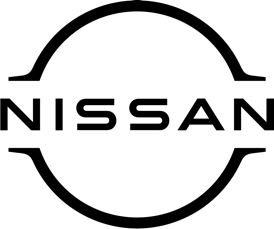 Press release
For immediate releasePerfect for family adventures! Nissan Qashqai and 
X-Trail highly commended in Carwow AwardsTwo cars in the Nissan range – both of which are available to inspect and test-drive at [DEALERSHIP NAME HERE] – have won coveted accolades from Carwow, the popular online car buying and selling platform.The best-selling crossover Qashqai, and the rugged yet refined X-Trail, have both been highly commended in Carwow’s Car of the Year Awards 2024. Qashqai was successful in the ‘Family Values’ category while X-Trail won praise for being an ‘Adventurers’ Choice’.Designed, engineered and built in Britain, Qashqai’s popularity shows no sign of waning – it was crowned the UK’s best-selling new car in 2022. Now in its third generation, Qashqai’s bold, aerodynamic stance and roomy, sophisticated interior continue to hold huge appeal for motorists all over the world.The current X-Trail, meanwhile, is the fourth-generation model. It continues to represent innovative technology and a spirit of adventure and has sold more than 7.8 million units globally since its introduction in 2001.The optional third row of seats gives drivers the flexibility to choose the most suitable version for their requirements whilst still offering distinctive styling and an imposing presence on the road.Both models are key members of the Nissan line-up and are now equipped with the manufacturer’s clever e-POWER technology, which the team at [DEALERSHIP NAME] will be only too pleased to demonstrate!Composed of a fuel-efficient petrol engine and lithium-ion battery working together to power an electric motor, e-POWER is unique. The result is a responsive and quiet driving sensation without the need to plug in to recharge.[NAME AND JOB TITLE HERE] at [DEALERSHIP NAME HERE] said: ‘‘Naturally, we are delighted by this recognition for Qashqai and X-Trail in the 2024 Carwow Awards. ‘‘It’s wonderful that both cars have been highly commended, and the categories in which they have succeeded couldn’t be more appropriate – they are both perfect for embarking on family adventures!’’For more information about Qashqai or X-Trail, or any of the other great cars in the Nissan range, please contact the friendly team at [DEALERSHIP DETAILS HERE].-ends-Nissan Dealer PR: 07309 740052